	INTRODUCCION A LA INGENIERIAMETODOLOGIA PARA LA SOLUCION DE PROBLEMAS EN INGENIERIANATALY MEDINA MARTINEZUNIVERSIDAD LIBRE SECCIONAL CALIFACULTAD DE INGENIERIASANTIAGO DE CALI, 05 DE JUNIO DEL 2017INTRODUCCION A LA INGENIERIAMETODOLOGIA PARA LA SOLUCION DE PROBLEMAS EN INGENIERIANATALY MEDINA MARTINEZPresentado a:La Ing. Maria Mercedes SinisterraEn la Asignatura de:Introduccion a la Ingenieria.UNIVERSIDAD LIBRE SECCIONAL CALIFACULTAD DE INGENIERIASANTIAGO DE CALI, 05 DE JUNIO DEL 2017CONTENIDO INTRODUCCION…………………………………………………………………Pag. 05MISION…………………………………………………………………………….Pag. 06VISION………………………………………………………….………………….Pag. 07OBJETIVOS ESTRATÉGICOS………………………………….……………...Pag. 08VALORES………………………………………………………………………….Pag. 09PRODUCTOS……………………………………………………………………...Pag. 10DIARIO DE CAMPO………………………………………………………………Pag. 11METODOLOGIA PARA LA SOLUCION DE PROBLEMAS…………………Pag. 13Hechos………………………………………………………………..……………Pag. 14Analisis…………………………………………………………………………….Pag. 14Problema Raiz…………………………………………………………………….Pag. 15Diagrama de Ishikawa………………………………………………...…………Pag. 15Causas……………………………………………………………………………..Pag. 16Alternativas de solución………………………………………………………..Pag. 16Efectos……………………………………………………………………………...Pag 17Análisis de alternativas de solución………………………………………….Pag. 17Mejor decisión……………………………………………………………………..Pag.17SITUACION PROBLEMÁTICA………………………………………………………………….Pag.18OBJETIVOS……………………………………………………………..…………Pag. 19Objetivo general……………………………………………………………….…Pag. 21Objetivos Específicos………………………………………,,,…………………Pag. 21MARCO DE REFERENCIA………………………………………………………Pag. 22Marco Conceptual………………………………………………………………..Pag. 22Marco histórico…………………………………………………………………...Pag. 24Marco Teórico……………………………………………………………………Pag. 25GLOSARIO………………………………………………………………………..Pag. 28MARCO METODOLOGICO……………………………………………………..Pag. 30MARCO ADMINISTRATIVO…………………………………………………….Pag. 31SOLUCION………………………………………………………………………..Pag. 36Cronograma implementación de software………………………………….Pag. 38CONCLUSIONES………………………………………………………………...Pag. 42BIBLIOGRAFIA…………………………………………………………………...Pag. 43INTRODUCCIONEl presente trabajo tiene como objetivo la aplicación del método de solución de problemas en ingeniería, que es un mecanismo que ayuda a identificar los problemas, determinando las diferentes causas principales de la situación problemática, la búsqueda de posibles soluciones, análisis de cada una de las alternativas de solución y por último la implementación de la solución óptima.Para lo cual fue necesario aplicar este método en una empresa, en este caso una empresa del sector agrícola, que se realizó un recorrido por toda la organización, observando cada una de sus áreas de trabajo, y el área seleccionada fue la de Planeación y Control, el cual el análisis de su situación se verá a continuación.MISIONHacemos del campo una fuente altamente productiva, generadora de productos agropecuarios naturales que satisface el mercado nacional e internacional; con innovación, calidad, seguridad, competitividad, responsabilidad social, desarrollo de nuestros trabajadores y asociados de negocio, además del respeto por el medio ambiente; agregando valor a nuestros accionistasVISIONSer una Corporación Agroindustrial líder a nivel nacional en la producción de caña de azúcar y a nivel global en productos hortofrutícolas con valor agregado, reconocida por implementar prácticas tecnológicas innovadoras y por alcanzar altos niveles de productividad.OBJETIVOS ESTRATEGICOSConsolidar una Corporación Agrícola que permita obtener índices de rentabilidad superiores al mercado.Alcanzar el nivel de utilidad neta presupuesta por la Compañía para el año.  Desarrollar proyectos que permitan asegurar y optimizar el recurso hídrico.Incrementar los niveles de productividad y racionalizar los costos de producción. Identificar y desarrollar productos y servicios altamente rentables que contribuyan a la diversificación del negocio. Asegurar la identificación oportuna de las necesidades de los grupos de interés y la construcción de un diálogo permanente que facilite establecer relaciones de mutuo beneficio y a largo plazo. Satisfacer las necesidades y expectativas de nuestros clientes a través de nuestros productos y servicios. Introducir y posicionar en el mercado nacional e internacional nuestros productos y sus marcas.Asegurar que el sistema de información satisfaga las necesidades de los clientes y que cumplan con los requerimientos legales.VALORESUna gran empresa se siembra desde su gente, sus valores y su compromiso.ResponsabilidadHonestidadRespetoLealtadTrabajo en equipoOrientación de resultadosPRODUCTOSCaña de Azúcar.En Castilla Agrícola somos cultivadores de 6.434 Ha en tierras propias destinadas a la producción comercial de caña de  azúcar; a su vez, contamos con unas áreas porcentuales de material varietal claramente identificadas y destinadas a la producción de semilla de alta calidad, la cual promueve el desarrollo posterior del cultivo hasta su cosecha.ArrozComo consecuencia de la operación continua de la cosecha de caña de azúcar en diferentes condiciones de humedad de los suelos, se hace necesario la incorporación de materiales orgánicos resistentes a la degradación biológica y que permiten el mejoramiento de las propiedades físicas de los suelos, especialmente aquellas que determinan el movimiento de agua y aire, facilitando la respiración de las raíces del cultivoGanaderíaAprovechando las áreas potenciales de cultivos agrícolas, y contribuyendo con el consumo de carne local, La Sociedad Castilla Agrícola cuenta con una Ganadería de Bovinos en las etapas de Cría, Levante y Ceba, de las Razas Cebú Comercial y Brahmán Blanco, de los cuales el 55% de la población se alimentan en Zonas de Callejones entre las suertes de la Caña y el 45% en Potreros.PiñaLa piña MD2 es reconocida internacionalmente por su gran aroma y su exquisito sabor, contiene el doble de vitamina C que otras especies de piña, contiene vitaminas del grupo B, es rica en azúcares y en fibra, 100 gramos de piña proporcionan 50 kilocalorías. Su contenido de agua es alto. Una de sus principales características son el color dorado de su corteza externa, su sabor tropical y exótico y su bajo nivel de acidez, además posee una forma más simétrica y uniforme.DIARIO DE CAMPO INDIVIDUAL.Empresa: Castilla Agrícola S.A. Área: Planeación y Control.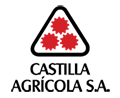 Km 30 vía Cali-Florida, Ingenio Riopaila Castilla, oficinas de Castilla Agrícola.Lunes 7:00am, horario de entrada de todos los trabajadores, es el día de la facturación de todas las empresas contratistas de Castilla y Bengala Agrícola, el cual es un proceso que se hace cada 15 días para poder pagar a las empresas que le prestan servicios ya sea de labores de oficios varios, metalmecánica, topografía, asesoría, labores mecanizadas, mantenimiento eléctrico, etc. El coordinador de planeación y control, a las 7:30 am envía un correo a la analista II de planeación  y control donde se encuentra relacionada todas las labores que los contratistas hicieron durante la semana 16, que una semana antes los ingenieros con sus C4 deben de enviar para la liquidación de las labores realizadas.Inmediatamente la Analista II de planeación revisa la información enviada, observa que hay tres contratistas a los cuales se les debe una cantidad alta de dinero pero la suma no tiene pedido, rápidamente revisa el sistema y se da cuenta que el contrato se ha vencido desde el 30 de marzo, se llama a el analista de compras el cual es el encargado de hacer todos los contratos, él dice que ya paso todos los contratos desde el mes de febrero a el Coordinador Financiero.A las 8:30 am la Analista II de planeación y control, pasa toda la información a la Auxiliar Financiera y Administrativa, la cual debe de filtrar toda la información y organizarla por contratista, luego comienza a llamar a todos los contratista, algunos ya vienen solos sin llamarlos, la auxiliar imprime todos los exceles donde se relaciona la cantidad de horas trabajadas, o la cantidad de hectáreas, la labor realizada, la tarifa, el total y el número de pedido.Se lo pasa a cada contratista, y ellos realizan una factura la cual, debe de revisar muy bien y por último la firma para dar el visto bueno y la guarda.Luego la Auxiliar Financiera y Administrativa, revisa nuevamente en el sistema SAP, y comienza a crear unas actas, el cual debe de separarse por Jefe de Zona, para que se firmen, en el caso de Castilla se distribuyen en  6 bloques ya que hay 6 ingenieros y la cantidad a pagar es demasiado alta.En Bengala solo se hace firmar por dos personas que son el Jefe de Operaciones Campo y el Coordinar de Planeación y control de Bengala, ya que son muy pocas labores a pagar.Se comienza a llamar a todos los ingenieros para que firmen el acta de pago, el cual confirman que llegaran en las horas de la tarde.Pasadas las 10 am, llega un contratista a facturar sin haberse llamado, el cual se enoja al darse cuenta que no hay nada para liquidar, que explica que es una cantidad grande de dinero que se le debe, enfurecido llama a el Jefe de Operaciones Campo Castilla, y el llama a la Auxiliar Financiera, para que solucione el inconveniente, ella llama a su Jefe el Gerente Financiero y él dice que no se puede liquidar porque aún no hay un contrato, que es un problema interno. La Auxiliar habla con el contratista, le explica lo que pasa y que ese problema con los contratos ya se soluciona la otra semana, y que inmediatamente salga pedido se pondrá en contacto con él para facturar, el contratista se calma, se disculpa y da las gracias.Pasada la 1pm los ingenieros comienzan a llegar a firmar, hasta que la última persona no firme no se puede organizar la información para pago.A las 3:30 pm se firma la última acta de pago, y la auxiliar comienza a organizar las actas con sus correspondientes facturas, dadas las 4:15 pm pasa toda la información de Castilla a la Analista II de contabilidad, y la información de Bengala a la Analista II de contabilidad. Posteriormente a eso, ellas envían un correo al Jefe de contabilidad de la hora y cantidad de labores entregadas.Empiezan a contabilizar  pero no alcanzan ya que todos deben de comenzar a organizar y empacar para tomar la ruta a las 4:50 pm, de lo contrario los dejaría el bus.METODOLOGIA PARA LA SOLUCION DE PROBLEMASHECHOS.Se observó que hay contratistas a los cuales se les debe una cantidad alta de dinero.Contratos vencidos y pólizas vencidas de todos los contratistas.Demora en la revisión de la información suministrada.Contratista llega a facturar sin tener algún soporte.Demora en los pagos de los contratistas. ANALISIS DE POSIBLES PROBLEMAS.El que se le deba una cantidad alta de dinero a un contratista, que realizo una labor satisfactoriamente hace mucho tiempo, en los predios de la empresa, puede llevar a una demanda a la empresa por parte del contratista.Si cada año se debe de renovar el contrato de cada contratista, debido a que muestra el vínculo que hay con la empresa, y que sigue vigente, al no tener este soporte, podría ser una gran debilidad por parte de la empresa, a la hora de una auditoria, además de que el contratista debe de renovar las tarifas ya que si sube el salario mínimo se aumenta la tarifa de cada labor.Al ser el área de planeación y control, se supone que esta esta encargada de crear cronogramas de trabajo para hacer mas eficiente las actividades, y que la revisión de la información se demore es una desventaja, eso quiere decir que todos los procesos en tal empresa son demorados.No se esta siguiendo el conducto regular por parte de un contratista, el cual puede tener un llamado de atención por hacer caso omiso a la empresa donde presta sus servicios.El que no se realice el pago de las labores realizadas por los contratistas en las fechas establecidas como lo dice un contrato que firma ambas partes, puede llevar a una demanda a la empresa, por incumplir en un contrato.PROBLEMA RAIZ.Se centra en que el área de planeación y control está un poco débil, y se podría suponer que las demás áreas también lo están, ya que el propósito de esta área, es buscar la mejora constante de la organización desde el inicio hasta el fin.DIAGRAMA DE CAUSA Y EFECTO.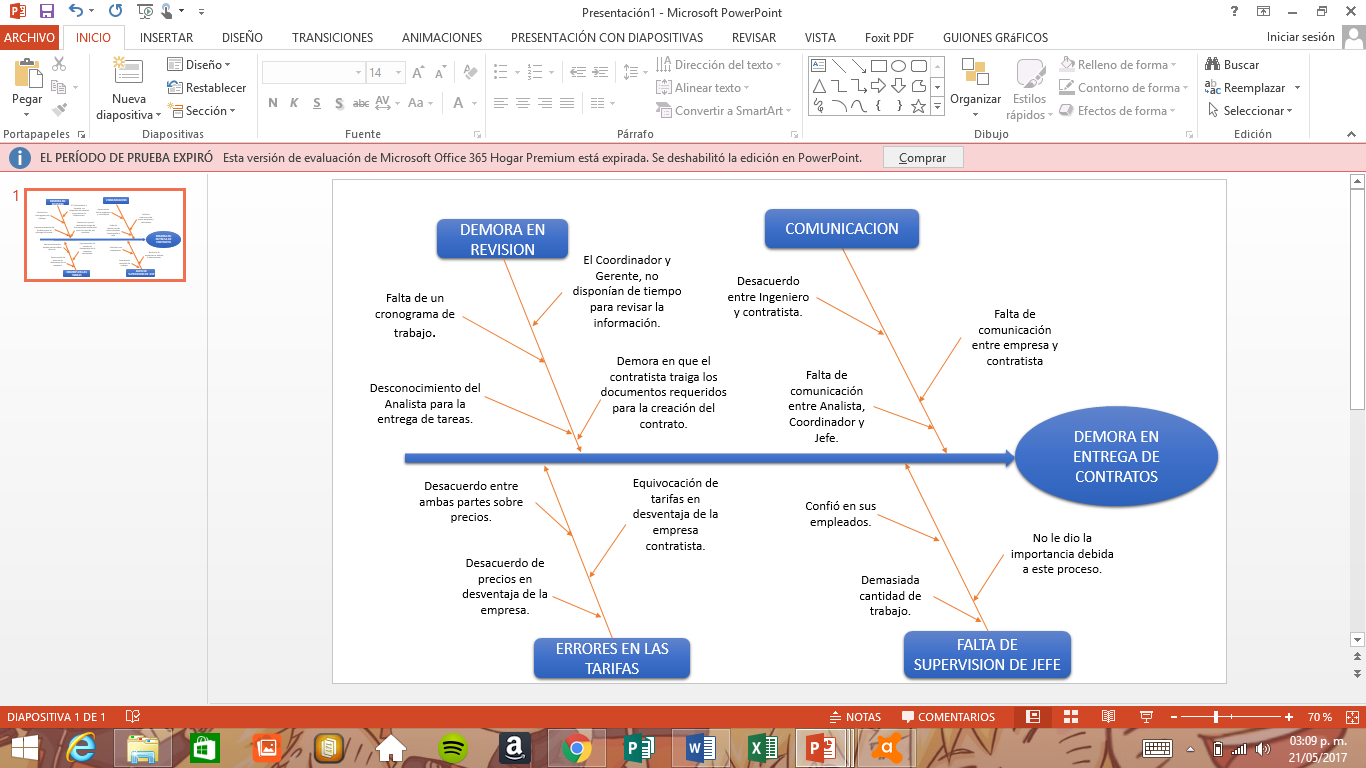 CAUSAS.Falta de un cronograma de actividades, sin este ningún personal de la empresa va a saber cuándo se debe de entregar la información.Falta de supervisión de la jefatura del área, sin importar cual sea la causa del problema, será siempre la responsabilidad del jefe de área, ya que siempre debe de estar empapado un jefe sobre cualquier tema del área.Desacuerdo en las tarifas, al no haber un acuerdo entre ambas partes, jamás se llegara a cumplir el propósito de la actividad.ALTERNATIVAS DE SOLUCION.Implementar un cronograma de actividades en la empresa.Capacitaciones e inducción del puesto de trabajo cuando llega una persona nueva, explicando de una forma muy detallada cada paso que se debe de seguir correctamente.Análisis de los procedimientos.El jefe de área debe de programar reuniones con los diferentes equipos de trabajo para estar al tanto de todas las novedades que suceden en el área y poder dar una solución pronta antes de que el problema crezca.Programar una reunión con el representante legal de la empresa contratista, el gerente de la empresa donde se presta el servicio y los ingenieros que suelen requerir los servicios del contratista.EFECTOS.El implementar un cronograma de actividades ayuda a que la empresa cumpla con sus objetivos, permite tener una visión global de los plazos y sus etapas y también les ayudan a llevar un mejor control de lo que sucede durante el desarrollo de los procesos; lo único seria que habrá un grupo de trabajo que se encargara de crear estos cronogramas y esto llevara unas semanas en finalizar, ya que se debe de establecer unos objetivos, definir cada una de las actividades a realizar, determinar un orden lógico y consecuente de tareas previstas, establecer tiempos y responsables de cada tarea, definir los recursos necesarios para el desarrollo de cada actividad.Al haber un cambio de personal en el área este deberá recibir mucho conocimiento del área, ya que se evidencio que las mismas personas que participan en el proceso tienen errores, y si no se hace una buena capacitación sobre todos los procesos correctos que se deben de seguir al realizar una tarea, esta resultaría mal, y cuando este proceso llegue a la cabeza final, este devolverá todo el proceso desde el inicio para que se hagan las cosas bien desde el inicio, y eso hara que se creen retrasosEl que el jefe programe reuniones de trabajo con todo su equipo ya sea mensual o quincenal, esto permite que el responsable del área este mas empapado de todas las problemáticas que suceden dentro del área, para así buscar soluciones rápidas a todas las dificultades; solamente que se perdería un poco de tiempo de producción, pero es un gasto que beneficiara a la empresa.La programación de una reunión entre el representante legal de la empresa contratista, y el gerente financiero y los ingenieros que trabajan con el contratista, para así llegar a un acuerdo ya sea que ambas partes estén de acuerdo con las tarifas y labores; o en el peor de los casos que no se llegue a ningún acuerdo.ANALISIS DE LAS ALTERNATIVAS DE SOLUCION.La creación de un cronograma de actividades en las empresas son necesarios porque  ayudan a la planificación  de los diferentes procesos y permite llevar un control y registro de las tareas y actividades que lo componen, y es beneficiarle para cualquier are de trabajo o empresa muestra de manera gráfica, el cronograma de actividades que forman parte del programa, su duración y secuencia.Las reuniones de trabajo son una oportunidad inmensa para conocer más, plantear puntos de vista, también ayuda a inspeccionar si todas las actividades se están realizando correctamente o tal vez no, y por medio de este buscar una solución.Programar una reunión con la empresa que aún no se tiene una tarifa clara, permite que se llegue a un acuerdo, si al final no se llega a un acuerdo se decide por terminar el vínculo con la empresa y se buscaría otro proveedor que brinde el mismo servicio al valor que pide la empresa, y se evitaría hacerle perder tiempo al otro contratista.MEJOR DECISIÓN.Crear un cronograma de actividades, para todas las áreas de trabajo, porque ayudara a proporcionar una base para supervisar y controlar el desarrollo de todas las tareas, ayuda a determinar la mejor manera de asignar los recursos, facilita la evaluación de la manera en que cada retraso puede afectar a otras actividades y a los resultados finales. Además hay varios software que facilitan la creación de estos cronogramas, en la web. SITUACION PROBLEMÁTICA.Aunque no parezca un problema grave siempre se debe prestar mucha atención, tal vez en el momento no presente muestras de alguna falla, pero a futuro es cuando se vuelven más grave la situación y para resolverla tiene que pasar por un proceso demasiado extenso.En este caso, el que se le deba una cantidad alta de dinero a los contratistas: es un problema grave, ya que la labor o servicio ya se realizó, el proceso a seguir seria la cancelación de este y al no pagarse, se estaría incumpliendo con un proceso de vital importancia. Ambas partes antes de comenzar a hacer un negocio deben de firmar un documento donde describen cada uno de los requisitos que debe de cumplir ambas empresas para estar a paz y salvo, ese es el contrato. Al incumplir con alguno de esos puntos se podría llevar a un juicio legal. Donde la empresa que debe el dinero podría salir perjudicada.Segundo al dejar vencer un contrato o una póliza de algún contratista y la empresa aún sigue trabajando sin un contrato, que muestre el vínculo entre los dos personajes, acarrea grandes problemas como:En caso de alguna auditoria ambas empresas, podrían tener todas las de perder y por ese detalle aunque se vea pequeño podría causar grandes problemas, ya que no se está llevando el conducto regular de estar al día con los contratos.También en el peor de los casos que tal vez, la empresa contratista tenga un accidente dentro de los predios de la empresa, y para que la empresa contratista pueda prestar servicios debe de pasar por un filtro, que es el de control de contratistas y al ver quien firmo ese permiso podría ir hasta a la cárcel, en este caso ya sería muy grave, porque además de que la empresa paga multa, comienzan a despedir gente por este error, y el representante legal podría pagar cárcel o hasta suspender la empresa y gran cantidad de trabajadores que le prestan servicios a este ingenio quedarían sin trabajo.Tercero, cuando una información es verificada de forma tardía, eso genera retrasos en todas las áreas,  esta sería la raíz del problema, porque si un área tan importante que es la de Planeación, no planea con anticipación las cosas, los procesos se frenan y no se podría realizar una labor por esta razón.Cuarto, al saber que un contratista llega a la empresa a facturar sin ningún soporte muestra que desconoce muchos procesos de la empresa, y si hay alguna falla el contratista no tendrá la culpa, porque la empresa tiene la responsabilidad de formar al contratista en cualquier materia en la que se vea implicado.Quinto, cuando se demora el pago de un contratista, esta empresa podría terminar el contrato con la empresa debido a que está incumpliendo con algún artículo del contrato debidamente firmado, y ya no prestaría ese servicio al ingenio, y se frenaran las labores agrícolas y sin ese servicio que se presta, la caña, la piña el arroz, etc., los productos no saldrían de alta calidad. Por ende afectaría el mercado y las ventas caen, y les tocaría reducir costos, y recorte de personal.OBJETIVOSOBJETIVOS GENERALImplementar cronogramas de actividades en todas las áreas de trabajo, para así, comprender y controlar los avances en las actividades y hacer realidad los resultados esperados en la empresa.OBJETIVOS ESPECIFICOS.Establecer tiempos y asignar responsabilidades en el equipo de trabajo.Implementar un nuevo software para facilitar la creación de diagramas de Gantt.Inspeccionar mensualmente las actividades que ya se han culminado y cuáles no.Encontrar las causas del incumplimiento de las actividades en el tiempo presupuestado.Medir el rendimiento de cada empleado.MARCO DE REFERENCIAMARCO CONCEPTUALCastilla Agricola S.A. una compañía vallecaucana dedicada a la explotación agrícola y pecuaria en tierras propias ubicadas en los departamentos del Valle del Cauca, Cauca y Vichada, reconocida en el sector por implementar practicas tecnológicas innovadoras y por alcanzar altos niveles de productividad, que hoy día cuenta con 72 trabajadores en general contando administrativos y personal de campo.Comprometidos con el medio ambiente.

En Castilla Agrícola actuamos a diario con respeto y compromiso por el medio ambiente y velamos por el cumplimiento de la normatividad con enfoque preventivo. 

El fortalecimiento de una cultura de preservación hace parte de nuestra filosofía empresarial y es por ello que como compañía, propiciamos la participación e implementación de acciones que contribuyen a mitigar el cambio climático y los impactos ambientales. 

Proyectos de inversión para el uso racional del recurso hídrico: En la búsqueda de la optimización del recurso hídrico, en Castilla Agrícola realizamos estudios técnico – económicos, para analizar la alternativa de instalar un distrito de riego en el área de influencia de la empresa dependiente del cauce del río Desbaratado, el cual denominamos proyecto “RIDES”, cuyo objetivo principal es mejorar la disponibilidad y conservación del agua como también aumentar la eficiencia del recurso hídrico durante la captación, conducción y aplicación. 

Programas de reforestación: Como aporte a la protección de las cuencas hidrográficas en Castilla Agrícola desarrollamos planes representativos de siembra de reforestación en las zonas de influencia que contribuyen a la conservación del ecosistema, paralelo a esto, Castilla Agrícola continúa haciendo los aportes voluntarios por litro asignado a las asociaciones de usuarios de cada una de las cuencas y mantenemos nuestra activa participación en los comités técnicos – administrativos de cada una de ellas: ASOBOLO, ASOFRAYLE, ASODES Y CORPOPALO. Construcción de infraestructura de obras civiles: Con el objetivo de continuar minimizando el consumo de aguas superficiales realizamos inversiones destinadas a la perforación de pozos profundos y el mantenimiento de los 5 pozos profundos actuales, cambiando su sistema de succión a equipos lubricados por agua, mejorando de esta manera su eficiencia y evitando la contaminación de acuíferos por aceites. 

Castilla Agrícola da fe del uso de este recurso de acuerdo a la normatividad y/o asignaciones establecidas por cada una de las Corporaciones ambientales de la región. 

Consumo de energía: A través de los años en Castilla Agrícola hemos mantenido nuestro plan de inversiones en infraestructura, equipos y sistema agrícolas de alta tecnología que nos ha permitido mantener altos niveles de productividad y alcanzar un ahorro significativo en el consumo eléctrico. Una gran empresa se siembra con su gente.Uno de los recursos más importantes para Castilla Agrícola es su talento humano. Las relaciones laborales y el buen clima organizacional, están ligados a principios y valores tales como: la responsabilidad, la honestidad, el respeto, la lealtad, el trabajo en equipo y la orientación a resultados. 

Para nuestra compañía es de vital importancia la dinámica de la economía de la región como la generación de empleo, por esta razón estamos comprometidos en el desarrollo personal, profesional y económico de las familias en nuestra área de influencia. 

Por las características de la operación agrícola y relacionada con el sector azucarero, Castilla Agrícola también realiza contratación de servicios y profesionales independientes, que se canalizan a través de empresas y personas naturales contratistas. Es política de la Empresa mantener controles y mecanismos que garanticen el efectivo cumplimiento de las disposiciones legales laborales. 

En Castilla Agrícola, brindamos a nuestros trabajadores un plan de beneficios orientado principalmente a la Educación, Salud y Ahorro, que además de contribuir con el mejoramiento de su calidad de vida y la de sus familias, potencializa su desempeño laboral y profesional.Como se puede ver  Castilla Agricola, es una empresa muy grande, con mucho reconocimiento. Castilla Agricola, tiene una de las herramientas más importantes que es su recurso humano, el cual cuidan y aprecian mucho, “Personalmente pienso que es una de las mejores empresas ya que tiene un excelente clima laboral, todos se ayudan entre sí, sin importar que pertenezcan a diferentes áreas, todos se tratan con mucho cariño, nunca tratan de estar delante de otro, siempre se apoyan, así que cualquier cambio que se necesite dar, lo lograran sin ningún problema” dice Nataly Medina, estudiante de Ing. Industrial.MARCO HISTORICOEn el año 1918 nació una de las empresas del valle del cauca más grandes actualmente el ingenio Riopaila Castilla S.A. En 1928  se instala la fábrica de azúcar en el corregimiento de La Paila, al sur del municipio de Zarzal. 1945 El Doctor Hernando Caicedo inaugura Central Castilla S.A. y se instala la fábrica de azúcar en Pradera, Valle.Y en el año 2011, se crea Castilla Agricola, con una nueva administración independiente de Riopaila Castilla, el cual se encarga de la cosecha de la caña  de azúcar y venderle esa caña  al ingenio Riopaila Castilla.Como toda empresa nueva tuvo muchos tropiezos, pero fue superando cada obstáculo, y actualmente lanza los mejores resultados en rendimiento, gracias al compromiso de sus colaboradores.MARCO TEORICOPara resolver este problema se investiga sobre los procesos y procedimientos administrativos en una empresa y con lo aprendido se llega a una posible solución del problema, el cual se mostrara a continuación ¿Que son procesos y procedimientos?Los manuales de procedimientos son un esquema de acciones documentadas que contienen en esencia, la descripción de las actividades que se realizan producto de las funciones de una unidad administrativa, dichas funciones se traducen en lo que denominamos procesos y que entregan como resultado un producto o servicio específico. En él se encuentra registrada y transmitida sin distorsión la información básica referente al funcionamiento de todas las unidades administrativas, facilita las labores de auditoria, la evaluación y control interno y su vigilancia.OBJETIVOS DE LOS MANUALES DE PROCEDIMIENTOSProporcionar información que sirva de base para evaluar la eficiencia del sistema en el cumplimiento de sus funciones específicas, una vez finalizada la identificación y desarrollo de cada uno de los procesos y procedimientos.Incorporar a los sistemas y procedimientos administrativos, la utilización de herramientas que ayuden a agilizar el flujo de información y de esta manera facilitar el entendimiento, para ayudar a la toma de decisiones.Contribuir al enriquecimiento del resumen documental y al fortalecimiento de la institucionalización de procesos operativos y administrativos en lo referente gestión del capital humano como recurso que agrega valor a los servicios prestados. Proporcionar una herramienta que facilite el proceso de inducción y capacitación del personal nuevo e incentivar la polifuncionalidad al interior de cada Área, Departamento, Sección, Oficina, etc.UTILIDADPermite conocer el funcionamiento interno con lo que respecta a descripción de tareas, ubicación, obligaciones y a los puestos responsables de su ejecución. Auxilian en la inducción del puesto y a la formación facilitando la capacitación del personal ya que describen en forma detallada las actividades de cada puesto.Sirve para el análisis o revisión de los procedimientos de un sistema (Auditoria sistémica).Interviene en la consulta de todo el personal.Proporciona ayudas para el emprendimiento en tareas como; la reducción de trabajo como; análisis de tiempos, delegación de autoridad, eliminación de pasos, etc.Para establecer un sistema de información o bien modificar el ya existente.Determina de forma sencilla las responsabilidades por fallas hechas bajo ejemplos.Ayuda a la coordinación de actividades y evitar engaños, regulando a su vez la carga laboral.PROCESOSConjunto de actividades que interactúan y se relacionan a través de recursos, transformando entradas en salidas generando un resultado que satisface una o varias necesidades.CARACTERÍSTICAS DE UN PROCESO:1. Transforma las entradas en salidas mediante recursos que van agregando valor en su desarrollo.2. Cumple una función y es dinámico en el tiempo.3. Su finalidad o consecución esta determinada por su resultado.4. Los procesos contienen un componente social que le conlleva a interactuar con otros procesos, el cual es similar al comportamiento del ser humano.5. Los procesos deben funcionar para satisfacer necesidades de los distintos clientes (internos y externos). PROCEDIMIENTOEs la aplicación secuenciada de tareas con sus respetivas relaciones y que es especifica en su ejecución el cual debe contar con un nivel de detalle que permita analizar sus posibles mejoras.CARACTERÍSTICAS DE UN PROCEDIMIENTO:1. Está definido en pasos secuenciales a los cuales se le denomina tarea o actividad.2. Las secuencia de las tareas esta regulada y alineada a la estructura de la organización.3. Su característica principal es el nivel de detalle que entrega de las acciones que se llevan acabo.GLOSARIOManual de procedimientos: Son medios escritos valiosos para la comunicación, y sirven para registrar y transmitir la información, respecto al funcionamiento de una organización; es decir, es un documento que contiene, en forma ordenada y consecuente, la información y/o las instrucciones de ejecución operativo-administrativa de la organización. Además permite el establecimiento de un marco de actuación que fija límites a través de una red de procesos y facilita por medio de la descripción de procedimientos, dar soporte a la operación en pos de un mejor servicio, creando una contemplación del modelo real que entregará información que permitirá saber: “qué” es lo que cada sujeto está facultado y debe realizar; “cómo” se concreta una función o proceso con actividades y pasos; “quién” es responsable del desarrollo de las actividades; “dónde” están los puntos clave de control de cada procedimiento. Para así facilitar su supervisión, control, evaluación y mejora. Recursos: Factor o insumo importado por el proceso que hace posible su ejecución.Tarea: Es una actividad definida, que es cumplida por individuos. Las tareas son acciones específicas que contribuyen al cumplimiento de la misión de los requerimientos. Una tarea debe ser específica, decisiva y responder al QUE, como acción adicionadora de valor al producto que recibe como input y entrega como output.Diagramas de flujo: Son la representación gráfica de las etapas de un proceso, obteniéndose una descripción detallada de cómo funciona el mismo, es útil en la investigación de oportunidades para la mejora continua de lo que se esta haciendo, permitiendo establecer de forma clara los puntos sensibles del desarrollo del proceso, además su simbología simple permite establecer un estándar fácil de interpretar. Dichos diagramas serán utilizados como herramientas de apoyo al entendimiento del procedimiento en su totalidad ya que el mismo establece el tipo de relaciones entre componentes de la organización y los flujos de información generados producto de la interacción de los mismos.Cronograma: es una representación gráfica y ordenada con tal detalle para que un conjunto de funciones y tareas se lleven a cabo en un tiempo estipulado y bajo unas condiciones que garanticen la optimización del tiempo. Los cronogramas son herramientas básicas de organización en un proyecto, en la realización de una serie pasos para la culminación de tarea, son ideales para eventos, son la base principal de ejecución de una producción organizada.Actividades: es un proceso con fines comerciales o industriales para el beneficio de cualquier empresa. Por lo tanto, la definición de actividad empresarial supone el desarrollo de cualquier compañía con el fin de conseguir aumentar sus ganancias y su potencial en un mercado competitivo.Resultados: es el corolario, la consecuencia o el fruto de una determinada situación o de un proceso. El concepto se emplea de distintas maneras de acuerdo al contexto.Rendimiento: Fruto o utilidad de una cosa en relación con lo que cuesta, con lo que gasta, con lo que en ello se ha invertido, etc., o fruto del trabajo o el esfuerzo de una personaImplementar: Poner en funcionamiento o llevar a cabo una cosa determinada.Controlar: Es la inspección que se lleva a cabo en torno a una cosa o el dominio que se ostenta sobre una cosa o persona.Tiempo: Período determinado durante el que se realiza una acción o se desarrolla un acontecimiento.Eficiencia: es la capacidad de lograr ese efecto en cuestión con el mínimo de recursos posibles o en el menor tiempo posible.Eficacia: es la capacidad de lograr un efecto deseado, esperado o anheladoRapidez: Relación que se establece entre el espacio o la distancia que recorre un objeto y el tiempo que invierte en elloInformación: Noticia o dato que informa acerca de algo.Diagrama de Gantt: es una herramienta gráfica cuyo objetivo es exponer el tiempo de dedicación previsto para diferentes tareas o actividades a lo largo de un tiempo total determinado. A pesar de esto, el diagrama de Gantt no indica las relaciones existentes entre actividades.Responsabilidad: Circunstancia de ser el culpable de una cosa.Priorizar: Brindarle importancia a alguien o algo.MARCO METODOLOGICO.Investigación de Campo: Se realizó una investigación de campo donde se estudió una problemática en la empresa Castilla Agrícola S.A, que de la recolección y análisis de datos directos de la realidad, por lo que se utilizaron criterios estadísticos para el procesamiento de la información recolectada.MARCO ADMINISTRATIVO.Para medir el cumplimiento de las metas establecidas, se definieron los siguientes indicadores:SOLUCIONProblema: Agilizar los procesos de la empresa en especial el del área de Planeación y Control y los pasos a seguir fueron los siguientes:Al identificarse retrasos en las actividades se evidencio que afectaba las demás áreas de trabajo, y se investigó una solución al tema el cual se revisaron varios temas y el que encajo fueron los procesos y procedimientos.Soluciones:Implementar un cronograma de actividades en la empresa.Donde se pueda visualizar de una forma más sencilla el tiempo que conlleva cada actividad o tarea a realizar, y así habrá un orden cronológico, y se podrá realizar una línea de tiempo de objetivos, y cada persona podrá organizar de una forma más sencilla su tiempo sabiendo que tiempos podrá tomar de descanso sin malgastarlo y después tener que correr por alguna tarea y de esta forma se reduciría la carga laboral y se evitarían tantas incapacidades por el estrés, que afecta la salud de los empleados.Capacitaciones e inducción del puesto de trabajo cuando llega una persona nueva, explicando de una forma muy detallada cada paso que se debe de seguir correctamente.Proporcionar una herramienta que facilite el proceso de inducción y capacitación del personal nuevo e incentivar la polifuncionalidad al interior de cada Área, Departamento, Sección y Oficina. Se programaran capacitaciones para todas las áreas, para que cada empleado tenga un conocimiento solido de cada nuevo tema que aparece en el campo laboral. También es indispensable que todas las personas sin importar de que área, aprendan el proceso correcto de planeación y control, desde el principio hasta el final y así se evitaran tanto reproceso en los manuales que se deben de seguir correctamente.Análisis de los procedimientos.Al proporcionar información que sirva de base para evaluar la eficiencia del sistema en el cumplimiento de sus funciones específicas, una vez finalizada la identificación y desarrollo de cada uno de los procesos y procedimientos, también se incorporara a los sistemas y procedimientos administrativos, la utilización de herramientas que ayuden a agilizar el flujo de información y de esta manera facilitar el entendimiento, para ayudar a la toma de decisiones, por medio de un documento se ayudara a contribuir con el enriquecimiento del resumen documental y al fortalecimiento de la institucionalización de procesos operativos y administrativos en lo referente gestión del capital humano como recurso que agrega valor a los servicios prestados.El jefe de área debe de programar reuniones con los diferentes equipos de trabajo para estar al tanto de todas las novedades que suceden en el área y poder dar una solución pronta antes de que el problema crezca.Cada dos meses se debe de realizar una reunión para poder controlar cada actividad, y también aclarar dudas que se tengan o se aprovechara para que el Jefe de planeación y control dé el visto bueno para realizar alguna actividad de gran impacto en la empresa, y tal vez no se proceda con pasos sin la autorización de la cabeza mayor de los procesos.Programar una reunión con el representante legal de la empresa contratista, el gerente de la empresa donde se presta el servicio y los ingenieros que suelen requerir los servicios del contratista.Al programar una reunión con la empresa que aún no ha llegado a un acuerdo con la empresa que necesita el servicio, se podrá llegar a un acuerdo que podrá ser favorable o desfavorable, y eso ayudara a que la empresa busque otras compañías que realicen ese mismo servicio para no tener que perder tanto tiempo la próxima vez, que se necesitan que realicen una labor de carácter urgente de esta forma se evitaran retrasos en el campo o en cualquier otra área de trabajo.CRONOGRAMA IMPLEMENTACION DE SOFTWAREA continuación se verá reflejado el cronograma de actividades para la implementación del nuevo software:CONCLUSIONESLa aplicación del método de soluciones de ingeniería,  permite determinar las soluciones a problemas que se encuentran en el entorno en que vivimos y que pueden ser muy grandes a medida que lo dejemos crecer y no se haga un planteo a este tipo de problemas.Gracias a esta metodología nos permitió implementar como mejor solución a la situación problemática planteada en Castilla Agrícola.Demora en la entrega de contratos.Información mal realizada desde el inicio del proceso.Este tipo de problemas ayudo al ingenio de buscar el diseño, la implementación e implantación de un Software para la compañía, aplicando los Procesos y procedimientos, facilitando el orden y toma de decisiones dentro de la compañía.Las herramientas como el Diagrama de Ishikawa, el diagrama de flujo y trabajo, permiten tener claridad sobre:La forma de trabajo de la organización o empresa.La identificación de las causales principales y secundarias que afectan el desempeño de la organización.Establecer la Causa Raíz del problema.La interpretación de forma gráfica del problemaCrear cronogramas de actividadesBIBLIOGRAFIALa información en el presente documento fue recopilada de las siguientes fuentes de información:Procesos y procedimientos administrativos: https://es.slideshare.net/LORENAJUYAR/procesos-y-procedimientos-de-la-unidad-administrativaIndicadores https://es.wikipedia.org/wiki/IndicadorCronogramas de actividades http://www.monografias.com/trabajos16/glosario-salud-ocupacional/glosario-salud-ocupacional.shtmlNormas Icontec www.normasicontec.org/margenes-con-normas-icontec/Marco de referencia https://es.slideshare.net/Saulen/el-marco-de-referenciaOBJETIVOS ESPECIFICOSACTIVIDADESTIEMPOSRESPONSABLES1. Establecer tiempos y asignar responsabilidades en el equipo de trabajo.Se hará un estudio para hacer una medición en los tiempos en que se debe de demorar una persona realizando cierta tarea y de acuerdo al estudio se determina cada responsable1 mes para asignar actividades y establecer tiemposJefe de planeación y control en compañía de los Analistas I de Planeación y control2. Implementar un nuevo software para facilitar la creación de diagramas de Gantt.Los ingenieros de sistemas harán una evaluación de un software, para la creación de cronogramas en compañía del coordinador financiero y Gerente Financiero, para dar visto bueno a los costos.4 Meses Analista I Y II de informática, el Coordinador Financiero y el Gerente Financiero y Administrativo3. Inspeccionar cada dos meses las actividades que ya se han culminado y cuáles no.Se realizara una reunión cada dos meses para chequear las actividades que se cumplieron sin ningún margen de error y también se observa que actividades no se cumplieron.2 MesesJefe de planeación y control y Gerente Financiero y Administrativo4. Encontrar las causas de el porque no se han finalizado las actividades en el tiempo presupuestado.Hacer una reunión con la persona responsable del proceso e investigar las causas de porque no se cumplió la actividad durante el rango de tiempo establecido.3 MesesTodos5.  Medir el rendimiento de cada empleado.Con estas mediciones será posible analizar cuál es el personal que tiene mejor rendimiento y liderazgo, y ascenderlos; pero los que no tengan buen rendimiento se busca el porqué del bajo rendimiento.4 MesesGerente General y Gerente Financiero y AdministrativoOBJETIVO 1: Establecer tiempos y asignar responsabilidades en el equipo de trabajo.OBJETIVO 1: Establecer tiempos y asignar responsabilidades en el equipo de trabajo.OBJETIVO 1: Establecer tiempos y asignar responsabilidades en el equipo de trabajo.ACTIVIDADNOMBRE DE INDICADORFORMULA INDICADORSe hará un conteo sobre las funciones actuales de cada empleado sobre las funciones estimadasCantidad de funcionesCantidad de funciones/ Cantidad funciones estimadas X 100Se analiza el tiempo de entrega de cada actividad estimada sobre el tiempo normal de trabajo en ColombiaTiempos de entregaTiempos de entregas estimados /                     Tiempo de trabajo X 100Sondeo de opinión para elegir un líder en cada procesosEncuestas para líder de trabajoEmpleados encuestados/ Cantidad empleados X 100Elección de líderElección de líderEmpleados con mayor puntaje / Cantidad empleados encuestados X 100Capacitar al personal continuamente sobre las labores que tendrá que realizar para que se desarrollen de la manera correctaCapacitacionesCapacitaciones realizadas / Capacitaciones estimadas X 100RECURSO HUMANO65 Personas del área de planeación y otras áreas relacionadas con el tema65 Personas del área de planeación y otras áreas relacionadas con el temaPRESUPUESTO$ 5.000.000$ 5.000.000OBJETIVO 2: Implementar un nuevo software para facilitar la creación de diagramas de Gantt.OBJETIVO 2: Implementar un nuevo software para facilitar la creación de diagramas de Gantt.OBJETIVO 2: Implementar un nuevo software para facilitar la creación de diagramas de Gantt.ACTIVIDADNOMBRE DE INDICADORFORMULA INDICADORBúsqueda en el mercado de Software que cumplan con todos los requisitosCalidad de SoftwareCant. Software Cumplen requisitos/ Cantidad de Software encontrados X 100Análisis de costos por implementación de cada softwareCostos de SoftwareCosto de Software / Costo en el mercado X 100Análisis de tiempo de implementación de cada software sobre tiempo estimados de instalaciónTiempo implementaciónTiempo de implementación / Tiempo Estimado X 100Se hace una selección del software según costos, tiempo y calidad.PresupuestoCosto implementación completa/ Presupuesto X 100RECURSO HUMANO5 Personas encargados de este proceso (Analista I y II de informática, Gerente general, gerente financiero y coordinador financiero)5 Personas encargados de este proceso (Analista I y II de informática, Gerente general, gerente financiero y coordinador financiero)PRESUPUESTO$30.000.000$30.000.000OBJETIVO 3: Inspeccionar cada dos meses las actividades que ya se han culminado y cuáles no.OBJETIVO 3: Inspeccionar cada dos meses las actividades que ya se han culminado y cuáles no.OBJETIVO 3: Inspeccionar cada dos meses las actividades que ya se han culminado y cuáles no.ACTIVIDADNOMBRE DE INDICADORFORMULA INDICADORConteo de actividades realizadasActividades realizadasCant. Actividades realizadas /Cant. Actividades presupuestadas X 100Análisis de actividades desarrolladas correctamente sobre la cantidad realizadasActividades correctasCant. Actividades bien realizadas / Actividades realizadas X 100Análisis actividades totalesActividades totales excelentesCant. Total act. Correctas/ Cant. Actividades totales X 100RECURSO HUMANO23 personas del área de planeación y control23 personas del área de planeación y controlPRESUPUESTO$3.000.000$3.000.000OBJETIVO 4: Encontrar las causas de el porque no se han finalizado las actividades en el tiempo presupuestado.OBJETIVO 4: Encontrar las causas de el porque no se han finalizado las actividades en el tiempo presupuestado.OBJETIVO 4: Encontrar las causas de el porque no se han finalizado las actividades en el tiempo presupuestado.ACTIVIDADNOMBRE DE INDICADORFORMULA INDICADORSe hace un análisis de tiempo donde se relaciona el tiempo utilizado por el tiempo presupuestadoTiempo utilizadoTiempo utilizado / Tiempo presupuestado X 100Comparar actividades realizadas correctamente sobre las actividades realizadas incorrectamenteActividades correctasActividades Correctas/ Actividades realizadas Incorrectas X 100Hallar posibles causas justificables de retrasosCausas de retrasosCausas injustificables de retraso /Causas Justificables de retraso X 100RECURSO HUMANO26 incluye las personas de planeación y control, gerente financiero, jefe de planeación y coordinador financiero26 incluye las personas de planeación y control, gerente financiero, jefe de planeación y coordinador financieroPRESUPUESTO$2.500.000$2.500.000OBJETIVO 5: Medir el rendimiento de cada empleado.OBJETIVO 5: Medir el rendimiento de cada empleado.OBJETIVO 5: Medir el rendimiento de cada empleado.ACTIVIDADNOMBRE DE INDICADORFORMULA INDICADORAnálisis de la cantidad de empleados de cumplieron con los objetivosEmpleados ExcelentesCant. Actividades correctas dentro del tiempo /Cant. Actividades presupuestadas X 100Comparar actividades realizadas correctamente fuera del tiempo estipulado sobre las actividades exigidasEmpleados RegularesCant. Actividades Correctas fuera del tiempo / Actividades presupuestadas X 100Se saca un listado de las personas que tienen menores objetivos realizados o ningunoEmpleados IneficientesCant. Actividades con minoria de cumplimientos / Actividades presupuestadas X 100RECURSO HUMANO27 incluye las personas de planeacion y control, gerente financiero, jefe de planeacion, coordinador financiero y Gerente General27 incluye las personas de planeacion y control, gerente financiero, jefe de planeacion, coordinador financiero y Gerente GeneralPRESUPUESTO$6.000.000$6.000.000HitoNombre de tareaTrabajoComienzoFinNombres de los recursosNoCO_PROG_201706443 horasjue 16/06/17vie 16/09/17No   Inicio del Proyecto3 horasjue 16/06/17mié 22/06/17Sí      Contrato y condiciones preliminares0 horasjue 16/06/17jue 16/06/17Gerente de Proyecto PHNo      Asignación de recursos2 horasmié 22/06/17mié 22/06/17Gerente de Proyecto PHNo      Reunión de inicio - Kick off1 horamié 22/06/17mié 22/06/17Gerente de Proyecto PHNo   Planeación del Proyecto8 horasjue 23/06/17lun 27/06/17No      Planeación del Proyecto4 horasjue 23/06/17jue 23/06/17Gerente de Proyecto PH, Gerente de Proyecto ClienteNo      Revisión de planeación2 horaslun 27/06/17lun 27/06/17Gerente de Proyecto Cliente, Gerente de Proyecto PHNo       Ajustes revision planeación2 horaslun 27/06/17lun 27/06/17Gerente de Proyecto Cliente, Gerente de Proyecto PHSí       Aprobación planeación del proyecto0 horaslun 27/06/17lun 27/06/17Gerente de Proyecto Cliente, Gerente de Proyecto PHSí   Monitoreo y Control0 horasmié 22/06/17mié 22/06/17Sí      Seguimiento y control del proyecto0 horasmié 22/06/17mié 22/06/17Gerente de Proyecto PHNo   Implementación Total Report428 horaslun 27/06/17vie 16/09/17No      Instalación33 horaslun 27/06/17jue 7/07/17No          Conceptualización de Requisitos Funcionales/Tecnicos8 horaslun 27/06/17mar 28/06/17Implementador PH[50%],Tecnologia Cliente[50%]No         Disponibilidad de infraestructura12 horasmar 28/06/17vie 1/07/17Tecnologia Cliente[50%]No          Transición para ambiente QA - de pruebas o calidad13 horasvie 1/07/17jue 7/07/17No            Documento de Despliegue1 horavie 1/07/17lun 4/07/17Implementador PH[50%]No            Entrega del software para su promoción1 horalun 4/07/17lun 4/07/17Implementador PH[50%]No             Versionar el software a QA1 horalun 4/07/17lun 4/07/17Tecnologia Cliente[50%]No             Instalar en QA6 horaslun 4/07/17mié 6/07/17Tecnologia Cliente[50%]No            Pruebas de humo4 horasmié 6/07/17jue 7/07/17Implementador PH[50%]No      Estructura Fuente de datos62 horasjue 7/07/17jue 28/07/17No         Fuente de datos - Estados financieros38 horasjue 7/07/17mié 20/07/17Lider de Desarrollo PH[50%],Implementador PH[25%]No         Fuente de datos - Notas optativas24 horasmié 20/07/17jue 28/07/17Lider de Desarrollo PH[50%],Implementador PH[25%]No      Levantamiento de Información23 horasjue 7/07/17mié 13/07/17No          Recopilación de Fuentes para trasmisiones4 horasjue 7/07/17jue 7/07/17Regulador PH[50%],Usuario final Cliente[50%]No          Definición de los Formatos1 horajue 7/07/17jue 7/07/17Usuario final Cliente[50%]No          Definición de Taxonomia18 horasjue 7/07/17mié 13/07/17Regulador PH[50%]No      Capacitación Funcional16 horasmié 13/07/17lun 18/07/17No      Ambiente QA - Fase I134 horaslun 18/07/17vie 19/08/17No         Estados financieros y notas obligatorias44 horaslun 18/07/17vie 29/07/17No            Configuración plantillas20 horaslun 18/07/17vie 22/07/17Implementador PH[75%]No            Cargue de información12 horasvie 22/07/17lun 25/07/17Implementador PHNo            Pre visualización y aprobación de datos6 horaslun 25/07/17mié 27/07/17Usuario final Cliente[50%]No            Generación XBRL2 horasmié 27/07/17jue 28/07/17Implementador PH[25%]Sí            Certificación de obligatorios4 horasjue 28/07/17vie 29/07/17Usuario final Cliente[50%]No         Notas optativas90 horasvie 29/07/17vie 19/08/17No            Configuración plantillas52 horasvie 29/07/17mié 10/08/17Implementador PH[75%]No            Cargue de información18 horasmié 10/08/17lun 15/08/17Implementador PH[75%]No            Pre visualización y aprobación de datos12 horaslun 15/08/17mié 17/08/17Usuario final ClienteNo            Generación XBRL4 horasmié 17/08/17jue 18/08/17Implementador PH[50%]Sí            Certificación de optativas4 horasjue 18/08/17vie 19/08/17Usuario final Cliente[50%]Sí      Hito cargue y generación información4 horasvie 19/08/17lun 22/08/17Usuario final Cliente[50%]No      Ambiente QA - Fase II73 horaslun 22/08/17lun 5/09/17No         Implementación -3 formatos de estados y nota obligatoria-47 horaslun 22/08/17mié 31/08/17No             Lectura y análisis Instructivo Norma Superintendencia1 horalun 22/08/17lun 22/08/17Regulador PH[50%]No             Identificar Orígenes de Datos con Cliente1 horalun 22/08/17lun 22/08/17Regulador PH[50%],Usuario final Cliente[50%]No             Elaborar documento de diseño2 horaslun 22/08/17lun 22/08/17Regulador PH[50%],Usuario final Cliente[50%]No             Importar Formato1 horamar 23/08/17mar 23/08/17Implementador PH[50%],Usuario final Cliente[50%]No             Configuración de Fuentes8 horasmar 23/08/17mié 24/08/17Implementador PH[50%],Usuario final Cliente[50%]No             Configuración de Formatos4 horasmié 24/08/17mié 24/08/17Implementador PH[50%],Usuario final Cliente[50%]No             Configuración Taxonomia12 horasmié 24/08/17vie 26/08/17Implementador PH[50%],Usuario final Cliente[50%]No             Aprobar configuración de formato2 horasvie 26/08/17vie 26/08/17Implementador PH[50%],Usuario final Cliente[50%]No             Generación manual de formato2 horasvie 26/08/17vie 26/08/17Implementador PH[50%],Usuario final Cliente[50%]No             Configuración de validaciones2 horasvie 26/08/17vie 26/08/17Implementador PH[50%],Usuario final Cliente[50%]No            Previsualización y aprobación de datos8 horasvie 26/08/17mar 30/08/17Usuario final Cliente[50%]No             Generación de XBRL1 horamar 30/08/17mar 30/08/17Implementador PH[50%],Usuario final Cliente[50%]No             Validación de la Transmisión en el prevalidador de la super1 horamié 31/08/17mié 31/08/17Regulador PH[50%],Usuario final Cliente[50%]Sí            Hito Aceptacion de la transmision0 horasmié 31/08/17mié 31/08/17Gerente de Proyecto PHNo             Certificación de la Prueba Unitaria2 horasmié 31/08/17mié 31/08/17Implementador PH[50%],Regulador PH[50%]No         Implementacion -4 formatos de notas optativas-26 horasmié 31/08/17lun 5/09/17No             Lectura y analisis Instructivo Norma Superintendencia1 horamié 31/08/17mié 31/08/17Regulador PH[50%]No             Identificar Origenes de Datos con Cliente1 horamié 31/08/17mié 31/08/17Regulador PH[50%],Usuario final Cliente[50%]No             Elaborar documento de diseño1 horamié 31/08/17mié 31/08/17Regulador PH[50%],Usuario final Cliente[50%]No             Importar Formato1 horamié 31/08/17mié 31/08/17Implementador PH[50%],Usuario final Cliente[50%]No             Configuración de Fuentes3 horasjue 1/09/17jue 1/09/17Implementador PH[50%],Usuario final Cliente[50%]No             Configuración de Formatos4 horasjue 1/09/17jue 1/09/17Implementador PH[50%],Usuario final Cliente[50%]No             Configuración Taxonomia8 horasjue 1/09/17vie 2/09/17Implementador PH[50%],Usuario final Cliente[50%]No             Aprobar configuración de formato1 horavie 2/09/17vie 2/09/17Implementador PH[50%],Usuario final Cliente[50%]No             Generación manual de formato1 horalun 5/09/17lun 5/09/17Implementador PH[50%],Usuario final Cliente[50%]No             Configuración de validaciones1 horalun 5/09/17lun 5/09/17Implementador PH[50%],Usuario final Cliente[50%]No            Previsualización y aprobación de datos1 horalun 5/09/17lun 5/09/17Usuario final Cliente[50%]No             Generación de XBRL1 horalun 5/09/17lun 5/09/17Implementador PH[50%],Usuario final Cliente[50%]No             Validación de la Transmisión en el prevalidador de la super1 horalun 5/09/17lun 5/09/17Regulador PH[50%],Usuario final Cliente[50%]No             Certificación de la Prueba Unitaria1 horalun 5/09/17lun 5/09/17Implementador PH[50%],Regulador PH[50%]Sí         Hito de configuracion XBRL0 horaslun 5/09/17lun 5/09/17Gerente de Proyecto PHNo      Replicacion entidad II66 horaslun 5/09/17vie 9/09/17No         Configuracion36 horaslun 5/09/17mar 6/09/17No         Cargue de informacion18 horasmar 6/09/17mié 7/09/17No         Previsualizacion y aprobacion de datos12 horasmié 7/09/17jue 8/09/17No         Certificacion configuracion Entidad II0 horasjue 8/09/17vie 9/09/17No      Ambiente Producción17 horasvie 9/09/17vie 16/09/17No         Transición ambiente de producción17 horasvie 9/09/17vie 16/09/17No             Recopilar los entregables ( Fuentes, Documentos, Despliegue )1 horavie 9/09/17lun 12/09/17Implementador PH[50%]No            Instrucción en creacion de cuentas de usuario2 horaslun 12/09/17lun 12/09/17Implementador PH[50%]No             Instalación en producción8 horaslun 12/09/17mié 14/09/17Tecnologia Cliente[50%]No             Prueba de humo en producción4 horasmié 14/09/17jue 15/09/17Implementador PH[50%]No             Estabilización del ambiente de producción2 horasjue 15/09/17vie 16/09/17Implementador PH[50%]No   Cierre de Proyecto4 horasvie 16/09/17vie 16/09/17No      Definición y plan de atención de garantias2 horasvie 16/09/17vie 16/09/17Gerente de Proyecto Cliente,Gerente de Proyecto PHNo      Socialización2 horasvie 16/09/17vie 16/09/17Gerente de Proyecto Cliente,Gerente de Proyecto PHSí      Hito Acta de Cierre de Proyecto0 horasvie 16/09/17vie 16/09/17Gerente de Proyecto Cliente,Gerente de Proyecto PH